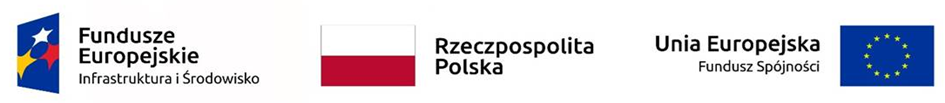 Załącznik nr 2 a do SWZZamawiający	Gmina Orzysz	ul. Rynek 3, 12-250 OrzyszOświadczenie  o aktualności informacji zawartych w oświadczeniu, o którym mowa w art. 125 ust. 1 ustawy Pzp,w zakresie podstaw wykluczenia z postępowaniaBudowa Miasteczka Ruchu Drogowego w OrzyszuDziałając w imieniu i na rzecz: ...................................................................................................................................................................................................................................................................................................(pełna nazwa Wykonawcy/Wykonawców w przypadku wykonawców wspólnie ubiegających się  o udzielenie zamówienia) .Ubiegając się o udzielenie zamówienia publicznego oświadczam, co następuje:Oświadczam, że informacje zawarte w oświadczeniu z dnia …….w zakresie podstaw wykluczenia, o których mowa w art. 108 ust. 1  oraz art. 109 ust. 1 pkt 4 ustawy Pzp oraz art. 7 ust. 1 ustawy z dnia 13 kwietnia 2022 r. o szczególnych rozwiązaniach w zakresie przeciwdziałania wspieraniu agresji na Ukrainę oraz służących ochronie bezpieczeństwa narodowegopozostają aktualne.OŚWIADCZENIE DOTYCZĄCE PODANYCH INFORMACJI:Oświadczam, że wszystkie informacje podane w powyższych oświadczeniach są aktualne 
i zgodne z prawdą oraz zostały przedstawione z pełną świadomością konsekwencji wprowadzenia zamawiającego w błąd przy przedstawianiu informacji.	…………………....…….,dnia………..         …………………………….            (miejscowość)                                           	(podpis)